 Career Development Audit against the CDI Framework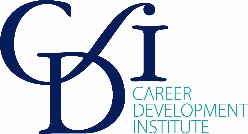 (Please enlarge to A3 when looking to complete)Outcome Learning AimKey stageWhen Does this happen?Where Does this happen?Who Makes it happen?HowDo we know this?Grow throughout lifePupils/students need to understand that they need to grow throughout life by learning and reflecting on themselves, their background, and their strengths 3Grow throughout lifePupils/students need to understand that they need to grow throughout life by learning and reflecting on themselves, their background, and their strengths 4Grow throughout lifePupils/students need to understand that they need to grow throughout life by learning and reflecting on themselves, their background, and their strengths Post 16Explore possibilitiesPupils/students need to explore the full range of possibilities open to them and learn about recruitment processes and the culture of different workplaces3Explore possibilitiesPupils/students need to explore the full range of possibilities open to them and learn about recruitment processes and the culture of different workplaces4Explore possibilitiesPupils/students need to explore the full range of possibilities open to them and learn about recruitment processes and the culture of different workplacesPost 16Manage careerPupils/students need to manage their career actively, make the most of opportunities and learn from setbacks3Manage careerPupils/students need to manage their career actively, make the most of opportunities and learn from setbacks4Manage careerPupils/students need to manage their career actively, make the most of opportunities and learn from setbacksPost 16Outcome Element of learningKey stageWhen Does this happen?Where Does this happen?Who Makes it happen?HowDo we know this?Create opportunitiesPupils/students need to create opportunities by being proactive and building positive relationships with others3Create opportunitiesPupils/students need to create opportunities by being proactive and building positive relationships with others4Create opportunitiesPupils/students need to create opportunities by being proactive and building positive relationships with othersPost 16Balance life and workPupils/students need to balance their life as a worker and/or entrepreneur with their wellbeing, other interests and their involvement with their family and community3Balance life and workPupils/students need to balance their life as a worker and/or entrepreneur with their wellbeing, other interests and their involvement with their family and community4Balance life and workPupils/students need to balance their life as a worker and/or entrepreneur with their wellbeing, other interests and their involvement with their family and communityPost 16See the big picturePupils/students need to see the big picture by paying attention to how the economy, politics and society connect with their own life and career3See the big picturePupils/students need to see the big picture by paying attention to how the economy, politics and society connect with their own life and career4See the big picturePupils/students need to see the big picture by paying attention to how the economy, politics and society connect with their own life and careerPost 16